муниципальное автономное дошкольное образовательное учреждениегорода Новосибирска«Детский сад № 298 комбинированного вида» 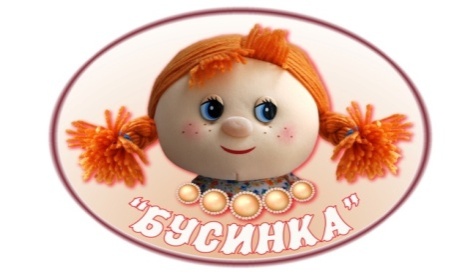 ПРОЕКТво 2-ой группе раннего возраста «Ладушки»«Да здравствует мыло душистое»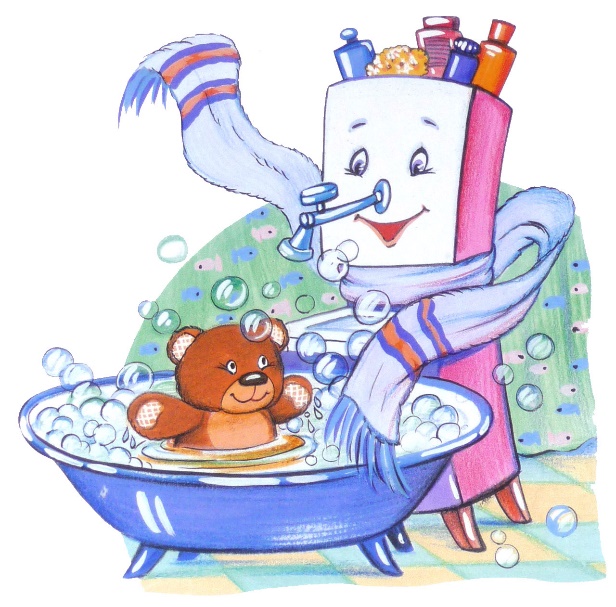             Автор:            Воспитатель- Бедункович И.А.Новосибирск, 2019ПАСПОРТ ПРОЕКТА:Вид проекта:  познавательно - творческийПродолжительность проекта: краткосрочный (2 недели)Участники проекта: дети младшей  группы «Ладушки»,  воспитателиЦель проекта: формировать культурно-гигиенические навыки у детей младшего дошкольного возраста в повседневной жизни в детском саду и в семьеЗадачи проекта: Формировать простейшие навыки правильного поведения за столомПриучать детей следить за своим внешним видомПродолжать формировать умение правильно пользоваться мылом, аккуратно мыть руки и лицо, насухо умываться после умывания, пользоваться расческойСпособствовать осмыслению детьми необходимости соблюдения правил личной гигиеныВоспитывать желание у детей выглядеть чистыми и опрятнымиВиды деятельности: практическая деятельность, беседы, организованная деятельность, дидактические игры.Предполагаемый результат: Совершенствование навыков самостоятельности у детей при соблюдении культурно-гигиенических процедур и навыков самообслуживанияЭтапы реализации проекта:I этап (подготовительный):Подбор иллюстративного материала по теме, настольно – печатных игр, дидактических игр, физминуток, пальчиковых гимнастик, материалов.Подбор методической литературы, художественной литературы для чтения, загадок по теме, аудиозаписей, обучающих фильмов.II этап (содержательный):Интеграция образовательных областей III этап (итоговый):Создание фотоотчета Оформление выставки детского творчества.ПРИЛОЖЕНИЕАгния БартоТекст стихотворения «Девочка чумазая»

***Потешка «Водичка-водичка»Водичка, водичка,
Умой моё личико,
Чтобы глазоньки блестели,
Чтобы щёчки краснели,
Чтоб смеялся роток,
Чтоб кусался зубок.Пальчиковая гимнастика  «МОЕМ РУКИ»Ах, вода, вода, вода! (ритмично потираем ладошки)Будем чистыми всегда!Брызги – вправо, брызги – влево!Мокрым стало наше тело! (пальцы сжимаем в кулачок, затем с силойвыпрямляем пальчики)Полотенчиком пушистымВытрем ручки очень быстро. (Энергичные движения, поочередноеимитирующие вытирание каждой рукиполотенцем)Маша-растеряшаЖила-была девочка Маша.Утром встало солнышко, заглянуло в окно.А Маша спит.Пришла мама:— Маша, поднимайся, Маша, одевайся!
Светит солнышко с утра, в детский сад идти пора!Маша проснулась, открыла глаза:— Встану — не устану.
Я немножко полежу да в окошко погляжу.А мама опять:— Маша, поднимайся, Маша, одевайся!Нечего делать — надо подниматься, надо чулки надевать.Оглянулась Маша — а чулок-то нет!— Где же, где мои чулки?
Обыщу все уголки.
Их на стуле нет,
И под стулом нет,
На кровати нет,
Под кроватью — нет…Ищет Маша чулки, никак не найдёт.А кошка на стуле мурлычет-приговаривает:— Ищешь, ищешь — не найдёшь,
А разыщешь — так пойдёшь.
Надо вещи убирать —
Не придётся их искать.И воробьи за окном Машу поддразнивают:— Опоздаешь, Маша,
Маша-растеряша!А Маша всё ищет:— И под стулом нет,
И на стуле нет…
Да вот же они — у куклы в кроватке!Мама спрашивает:— Маша, скоро?А Маша отвечает:— Надеваю чулки,
Обуваю башмаки.
Заглянула под кровать, а там только один башмак стоит, а другого нет!— Под кроватью нет,
На кровати нет,
И за шкапом нет,
И под шкапом нет…А кошка ходит, всё своё мурлычет-приговаривает:— Ищешь, ищешь — не найдёшь,
А разыщешь — так пойдёшь.
Надо вещи убирать —
Не придётся их искать.Подошёл к окну петушок и запел:— Опоздаешь, Маша,
Маша-растеряша!Стала Маша просить петушка:Петушок, петушок,
Разыщи мой башмачок!Петушок поискал-поискал — нет башмачка во дворе.А башмачок-то вот где — на столе стоит.Мама спрашивает:— Маша, скоро?А Маша отвечает:— Вот надену платье
И пойду гулять я!
А платья тоже нет нигде!— В чём пойду гулять я?
Потерялось платье!
Платье в горошину, —
Куда оно положено?
И на стуле нет,
И под стулом нет…А кошка всё своё мурлычет-приговаривает:— Ищешь, ищешь — не найдёшь,
А без платья не пойдёшь…
Надо вещи убирать —
Не придётся их искать…
Опоздаешь, Маша,
Маша-растеряша!Но тут Маша увидела своё платье. Обрадовалась:— Платье в горошину
На полочку заброшено!Мама говорит:— Больше ждать я не могу!А Маша отвечает:— Я бегу-бегу-бегу!Бежит Маша в детский сад, торопится.
А ребята в детском саду уже позавтракали и пошли гулять. Они увидели Машу и закричали:— Опоздала, Маша,
Маша-растеряша!                                       НОД «Мыло душистое»Сюрпризный момент: за столом сидит кукла Юля. Лицо и руки у неё грязные.
Что испачкано у Юли? (Ответы детей)Юля (взрослый с куклой в руках): Нет, не буду, не хочу. Я боюсь воды, я утону.Вам нравится такая кукла (Ответы детей).А чем же можно отмыть грязь (Ответы детей).Сейчас мы с вами расскажем и покажем, что же такое мыло, а ты, Юля, сиди и слушай.Достаю из маленького сундучка мыло на подносе.Сколько мыла на подносе? (Ответы детей).раздаю мыло детям.Ребята, понюхатайте, погладьте, потрогайте мыло.Какое мыло? (душистое, цветное, твёрдое, гладкое).Сколько у меня кусочков мыла? (Ответы детей).Сколько у вас кусочков мыла? (Ответы детей).Сколько на подносе мыла? (Ответы детей).Наше мыло необычное, оно волшебное. Давайте подойдем к тазикам и намылим ручки.Какое стало мыло? (Ответы детей).Значит - мыло скользкое (закрепить ответы с 2-3 детьми).Какие руки стали от мыла? (Ответы детей).Положите мыло в мыльницу.Куда вы положили мыло? (закрепить ответы с 2-3 детьми).Потрите ладошку о ладошку и сожмите руки в «замок»,посмотрите, что получилось? (Ответы детей).Мыльные пузыри. Значит, от мыла образуются мыльные пузыри.Будет мыло пениться,И грязь куда-то денется.А вот на этом подносе лежат губки, сколько их? (Ответы детей).Возьмите, пожалуйста, губку. Сколько у тебя губок? А у меня? (закрепить ответы с 2-3 детьми).Возьмите мыло. Смочите губку в воде. Намыльте губку мылом и сюжмите её .Вот так. Что получилось? (Ответы детей).Пена. Значит - мыло пенится. Вот какое у нас волшебное мыло. Положите губки и мыло в мыльницу. Сейчас я из кувшина полью вам на руки чистую воду. Возьмите полотенца, вытрем ручкиДидактическая игра «Разложим мыло в мыльницы»Мыло кладут в мыльницы, а тут все перепуталось. Разложите мыло в мыльницы, подходящие по форме. Покажите мыло круглой формы, похожее на круг(квадрат, прямоугольник). А вот это мыло похоже на фигуру «овал».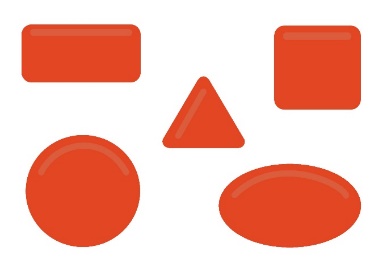 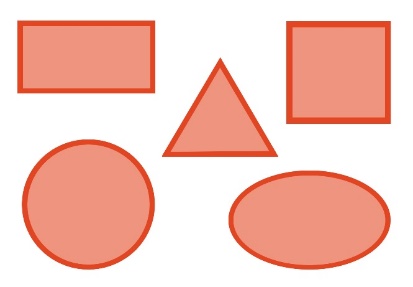 Рисование «Новая расческа»Дети рисуют прямые вертикальные линии — зубцы расчески.Заранее распечатать заготовки для всех детей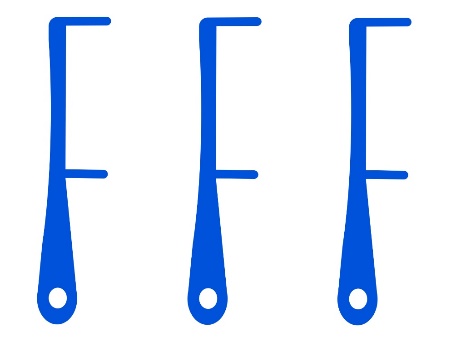 Рисование «Красивое полотенце»А вот это полотенце мы украсим узорами. Дети рисуют пальчиками полоски и точки.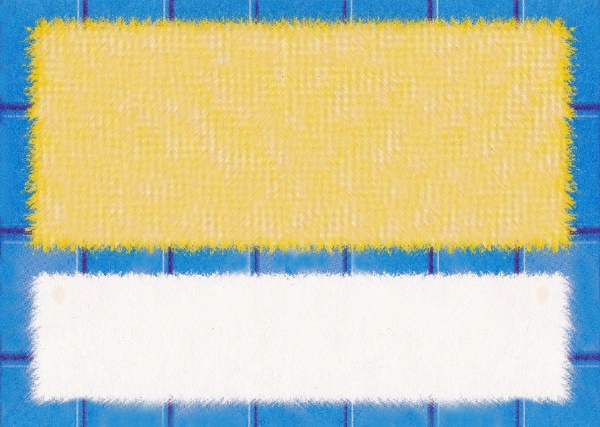 Аппликация «Сушим белье»На листе бумаги нарисована линия — веревка для сушки белья. Дети наклеивают на нее силуэтные изображения одежды.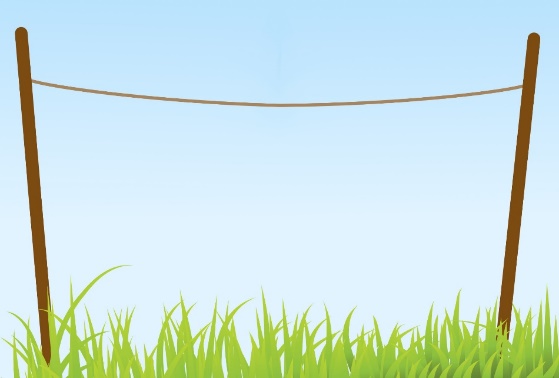 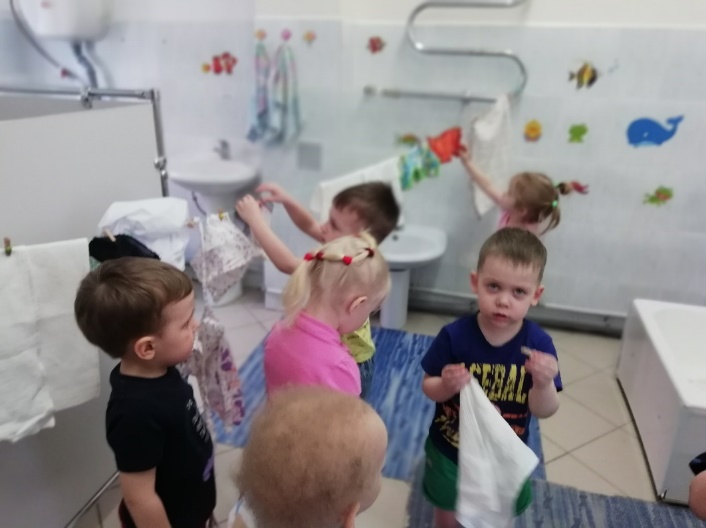 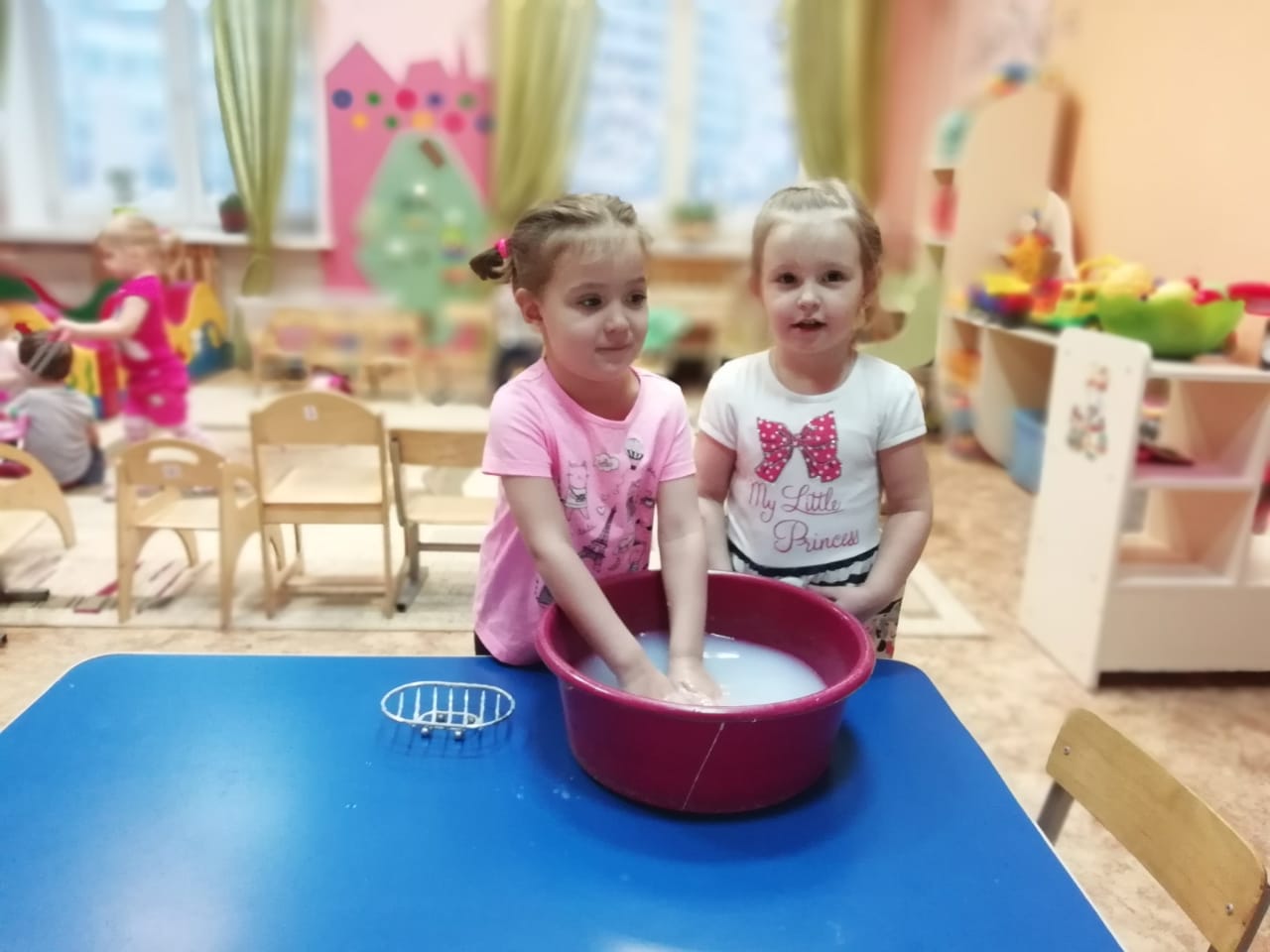 Образовательная областьСодержание деятельностиСоциально-коммуникативное развитие-Д/у « Что нужно нам для умывания?»-И/с «Моем чисто руки и лицо»-Д/и «Подбери предметы личной гигиены»Д/и «Каждой вещи-свое место»Д/и «Разложим мыло в мыльницы»Беседа « Кто опрятен, тот приятен»НОД «Мыло душистое»СоциализацияНастольные игры: «Собери картинку»Сюжетно – ролевая игра: «Парихмахерская»С/и « Покажем кукле Маше как мы умеем раздеваться»С/р игра «Накроем стол для кукол»Художественное творчествоРисование «Новая расческа»Рисование «Красивое полотенце»Аппликация «Сушим белье»Чтение художественной литературыК. Чуковский «Мойдодыр»Чтение А.Барто «Девочка чумазая»Разучивание потешки «Водичка-водичка»Чтение стихотворения «Маша-растеряша»МузыкаМультфильм «Три котёнка - К чистоте будь готов!»Песня о чистоте из мультфильма «Маша и Медведь, Большая стирка»Е.Железнова «Чистюли», В ванной»ТрудОформление стенда «Чистюли»Физическая культураПальчиковая гимнастика «Моем руки»БезопасностьБеседа «Как правильно вести себя  за столом»